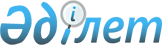 О классификации в соответствии с единой Товарной номенклатурой внешнеэкономической деятельности Таможенного союза глазного геля «Офтагель»Решение Комиссии таможенного союза от 18 октября 2011 года № 817

      Комиссия Таможенного союза решила:



      Глазной гель «Офтагель», расфасованный в формы или упаковки для розничной продажи, не содержащий йод или соединения йода, имеющий в своем составе активное вещество карбомер 974 Р в количестве 2,5 мг, классифицировать в подсубпозиции 3004 90 000 2 единой Товарной номенклатуры внешнеэкономической деятельности Таможенного союза в соответствии с Основными правилами интерпретации ТН ВЭД ТС 1 и 6.

      Сноска. Решение с изменениями, внесенными решениями Комиссии таможенного союза от 09.12.2011 № 859 (вступает в силу с 01.01.2012); Коллегии Евразийской экономической комиссии от 29.10.2013 № 237 (вступает в силу по истечении 30 календарных дней с даты его официального опубликования).               Члены Комиссии таможенного союза:      От Республики      От Республики      От Российской

        Беларусь           Казахстан          Федерации      С. Румас           У. Шукеев          И. Шувалов
					© 2012. РГП на ПХВ «Институт законодательства и правовой информации Республики Казахстан» Министерства юстиции Республики Казахстан
				